ГОСТ Р 53128-2008 Средства укупорочные. Термины и определения
ГОСТ Р 53128-2008

Группа Д00     
     
НАЦИОНАЛЬНЫЙ СТАНДАРТ РОССИЙСКОЙ ФЕДЕРАЦИИ


СРЕДСТВА УКУПОРОЧНЫЕ

Термины и определения

Closure products. Terms and definitions

МКС 55.040Дата введения 2009-07-01     
     
Предисловие
Цели и принципы стандартизации в Российской Федерации установлены Федеральным законом от 27 декабря 2002 г. N 184-ФЗ "О техническом регулировании", а правила применения национальных стандартов Российской Федерации - ГОСТ Р 1.0-2004 "Стандартизация в Российской Федерации. Основные положения"

Сведения о стандарте
1 РАЗРАБОТАН Обществом с ограниченной ответственностью "Центр стандартизации испытаний "Продмаштест" (ООО "ЦСИ "Продмаштест")
2 ВНЕСЕН Техническим комитетом по стандартизации ТК 415 "Средства укупорочные"
3 УТВЕРЖДЕН И ВВЕДЕН В ДЕЙСТВИЕ Приказом Федерального агентства по техническому регулированию и метрологии от 18 декабря 2008 г. N 549-ст
4 В настоящем стандарте учтены основные нормативные положения международного стандарта ИСО 21067:2007 "Упаковка. Словарь терминов" (ISO 21067:2007 "Packaging - Vocabulary", NEQ)
5 ВВЕДЕН ВПЕРВЫЕ


Информация об изменениях к настоящему стандарту публикуется в ежегодно издаваемом информационном указателе "Национальные стандарты", а текст изменений и поправок - в ежемесячно издаваемых информационных указателях "Национальные стандарты". В случае пересмотра (замены) или отмены настоящего стандарта соответствующее уведомление будет опубликовано в ежемесячно издаваемом информационном указателе "Национальные стандарты". Соответствующая информация, уведомление и тексты размещаются также в информационной системе общего пользования - на официальном сайте Федерального агентства по техническому регулированию и метрологии в сети Интернет 
Введение
Установленные в настоящем стандарте термины расположены в систематизированном порядке, отражающем систему понятий в области укупорочных средств.

Для каждого понятия установлен один стандартизованный термин. Термины-синонимы без пометы "Нрк" приведены в качестве справочных данных и не являются стандартизованными.

Приведенные определения можно при необходимости изменить, вводя в них производные признаки, раскрывая значения используемых в них терминов, указывая объекты, входящие в объем определяемого понятия. Изменения не должны нарушать объем и содержание понятий, определенных в настоящем стандарте.

Для сохранения целостности терминосистемы в стандарте приведены терминологические статьи из другого стандарта, действующего на том же уровне стандартизации, в квадратных скобках приведены ссылки на данный стандарт. Эти терминологические статьи заключены в рамки из тонких линий.

В стандарте приведены иноязычные эквиваленты стандартизованных терминов на немецком (de), английском (en) и французском (fr) языках.

Приведены алфавитные указатели терминов на русском, немецком, английском и французском языках. Стандартизованные термины набраны полужирным шрифтом, иноязычные эквиваленты в тексте и алфавитном указателе - светлым шрифтом, а синонимы - курсивом.

     1 Область применения
Настоящий стандарт устанавливает термины и определения основных понятий в области укупорочных средств для применения их во всех видах документации и литературы, входящих в сферу работ по стандартизации или использующих результаты этих работ.

2 Термины и определения2.1 Общие понятия2.2 Виды и типы укупорочных средств2.3 Элементы, используемые в укупорочных средствах2.4 Термины, относящиеся к компонентам, образующимся из материалов укупорочных средств при их изготовленииАлфавитный указатель терминов на русском языкеАлфавитный указатель эквивалентов терминов на немецком языкеАлфавитный указатель эквивалентов терминов на английском языкеАлфавитный указатель эквивалентов терминов на французском языке



Электронный текст документа
сверен по:
официальное издание
М.: Стандартинформ, 20092.1.1 укупорочное средство: Вспомогательное упаковочное средство, предназначенное для укупоривания упаковки и сохранения ее содержимого.de Packmittel

en mean of closing, closure product

fr moyen de capsulage, moyen de bouchage2.1.2 вид укупорочного средства: Основная классификационная единица, определяющая укупорочное средство по форме, внешним очертаниям (виду).de Form Packmittel

en form of closure product

fr forme capsulage, vue bouchage2.1.3 тип укупорочного средства: Классификационная единица, определяющая укупорочное средство по конструкции (модели), материалу.de Тур Packmittel

en type of closure product

fr type capsulage, type bouchage2.2.1 колпачок: Укупорочное средство, надеваемое или навинчиваемое на горловину тары для обеспечения герметичности упаковки и (или) защиты.de Kappe, Haube

en cap

fr capsule, capuchon2.2.2 крышка: Укупорочное средство, закрепляемое по всему наружному периметру верха или венчика тары.de Deckel

en lid, cover

fr couvercle2.2.3пробка: Укупорочное средство, вставляемое внутрь горловины тары.

[ГОСТ Р 51214-98, приложение А]de Stopfen, 

en stopper, cork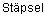 fr bouchon2.2.4кронен-пробка: Укупорочное средство в виде металлического колпачка корончатой формы с уплотнительной прокладкой.

[ГОСТ Р 51214-98, приложение А]de Kronenkorken

en crown cork

fr bouchon couronne2.2.5 проволочный предохранитель: Укупорочное металлическое средство, применяемое для укупоривания бутылок с пищевыми жидкостями, имеющими избыточное давление, закрепляемое на горловине после укупоривания ее пробкой.

Примечание - Допускается применять термин "мюзле".
de Drahtsicherung

en wirehood

fr muselet2.2.6 крышка-диск: Высечка из алюминиевой фольги с термолаковым покрытием в форме диска.

Примечание - Допускается применять термин "платинка".
de Scheibe, Platte

en plate

fr plateau2.2.7 пробка-крышка: Укупорочное средство, состоящее из двух частей - верхней крышки и внутренней пробки.de Stopfendeckel

en stopper-lid

fr bouchon-couvercle2.3.1 прокладка уплотнительная: Плоский горизонтальный вкладыш в виде диска, предназначенный для комплектации укупорочного средства.de Abdichtung

en packing, gasket

fr joint 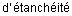 2.3.2 пульверизатор (распылитель): Устройство для распыления, разбрызгивания жидкостей мельчайшими частицами.

Примечание - Допускается применять термин "курковый распылитель" - пульверизатор, имеющий подвижную конструкцию в виде спускового курка, при нажатии на который происходит распыление продукта.
de Pulverisator, , Vernebler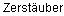 
en pulverizer

fr , disperseur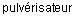 2.3.3 клапан: Подвижная заслонка для закрывания и открывания отверстия.de Ventil

en valve

fr soupape, valve, clapet2.3.4 аэрозольный клапан: Затвор для аэрозольной упаковки, сохраняющий давление внутри упаковки, при нажатии на который происходит распыление упакованной продукции.de Aerosolventil

en aerosol valve

fr soupape , valve 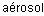 2.3.5 рассекатель: Элемент укупорочного средства, служащий для разделения потока жидкости.de Verteiler

en river, cleaver

fr portionneur, 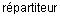 2.3.6 дозатор: Устройство для отмеривания (дозирования) заданной массы или объема продуктов.

Примечание - Допускается применять термин "дозирующее устройство" - функциональное устройство, предназначенное для отмеривания жидкости по объему при опорожнении тары и препятствующее или затрудняющее ее повторное заполнение.
de Dosator, 

en batcher, proportioner

fr doseur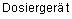 2.3.7 защитное приспособление: Элемент укупорочного средства, обеспечивающий контроль его вскрытия при разрушении.

Примечание - Видами защитных приспособлений являются: диск выдвижного клапана, предохранительное кольцо, стопорное кольцо, отрывной поясок, перфорация, мембрана и т.д.
de Schutzvorrichtung

en pilfer-proof

fr dispositif protecteur2.3.8 скоба: Изогнутый металлический зажим (-образный или плоский), служащий для крепления (фиксации) укупорочных средств.de Drahtklammer

en staple

fr bride2.4.1 пыль корковая: Мелкие порошкообразные частицы, естественно содержащиеся в порах пробковой коры и/или образующиеся в результате механических операций и остающиеся в ходе конечной обработки пробок.

Примечание - Максимально допустимое количество корковой пыли, остающееся на пробках, устанавливается в ходе контроля перед их использованием.
de Korkstaub

en cork dust

fr 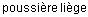 2.4.2 пыль полимерная: Мелкие частицы с твердой дисперсной фазой, вносимые статическим электричеством при изготовлении полимерных изделий.

Примечание - Максимально допустимое количество полимерной пыли, остающееся на изделиях, устанавливается в ходе контроля перед их использованием.de Polymerstaub

en polymeric dust

fr 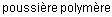 аэрозольный клапан2.3.4вид укупорочного средства2.1.2дозатор2.3.6защитное приспособление2.3.7клапан2.3.3колпачок2.2.1кронен-пробка2.2.4крышка2.2.2крышка-диск2.2.6пробка2.2.3пробка-крышка2.2.7проволочный предохранитель2.2.5прокладка уплотнительная2.3.1пульверизатор2.3.2пыль корковая2.4.1пыль полимерная2.4.2распылитель2.3.2рассекатель2.3.5скоба2.3.8тип укупорочного средства2.1.3укупорочное средство2.1.1Abdichtung2.3.1Aerosolventil2.3.4Deckel2.2.2Dosator2.3.62.3.6Drahtklammer2.3.8Drahtsicherung2.2.5Form Packmittel2.1.2Haube2.2.1Kappe2.2.1Korkstaub2.4.1Kronenkorken2.2.4Packmittel2.1.1Platte2.2.6Polymerstaub2.4.2Pulverisator2.3.2Scheibe2.2.6Schutzvorrichtung2.3.72.2.3Stopfen2.2.3Stopfendeckel2.2.7Тур Packmittel2.1.3Ventil2.3.3Vernebler2.3.2Verteiler2.3.52.3.2aerosol valve2.3.4batcher2.3.6cap2.2.1cleaver2.3.5closure product2.1.1cork2.2.3cork dust2.4.1cover2.2.2crown cork2.2.4form of closure product2.1.2gasket2.3.1lid2.2.2mean of closing2.1.1packing2.3.1pilfer-proof2.3.7plate2.2.6polymeric dust2.4.2proportioner2.3.6pulverizer2.3.2river2.3.5staple2.3.8stopper2.2.3stopper-lid2.2.7type of closure product2.1.3valve2.3.3wirehood2.2.5bouchon2.2.3bouchon couronne2.2.4bouchon-couvercle2.2.7bride2.3.8capsule2.2.1capuchon2.2.1clapet2.3.3couvercle2.2.2disperseur2.3.2dispositif protecteur2.3.7doseur2.3.6forme capsulage2.1.2joint 2.3.1moyen de bouchage2.1.1moyen de capsulage2.1.1muselet2.2.5plateau2.2.6portionneur2.3.52.4.12.4.22.3.22.3.5soupape2.3.3soupape 2.3.4type bouchage2.1.3type capsulage2.1.3valve2.3.3valve 2.3.4vue bouchage2.1.2